Благоустройство территории, прилегающей к духовно-просветительскому центру г. АрсеньеваОписание проектаВ настоящее время территория, прилегающая к Духовно-просветительскому центру (от перекрестка улиц 25 лет Арсеньеву и Жуковского до улицы Советская), находится в неудовлетворительном состоянии и нуждается в комплексном благоустройстве. Отсутствуют тротуары, пешеходные переходы между сторонами улицы 25 лет Арсеньеву, недостаточное освещение участка, отсутствует парковка для автомобилей.Мероприятия по реализации проекта:
В целях реализации проекта по благоустройству прилегающей территории Духовно-просветительского центра планируется: 1. Установка дополнительного освещения 2. Строительство тротуаров 3. Обустройство пешеходных переходов 4. Обустройство парковки для автомобилей Все эти мероприятия планируется проводить в соответствии со стандартами качества, обеспечивающими комфортное и безопасное передвижениеОжидаемые результаты:
Обустройство территории рядом с Духовно-просветительским центром: 1. Способствует улучшению санитарных и экологических условий проживания граждан, 2. Придадут должный эстетичный вид общественной территории, 3. Создадут зону психологического комфорта и благоприятного микроклимата, 4. Положительно повлияют на эмоциональное состояние жителей. Также обустроенная территория привлечёт жителей и гостей Арсеньева к знакомству с сокровищами русской культуры. Таким образом, благоустройство этой территории повысит эффективность патриотических и духовно-нравственных мероприятий, проводимых в Духовно-просветительском центре.Объем финансирования 3 000 000,00 рублейОтветственным за реализацию мероприятий по проекту является: Главный специалист 1 разряда отдела содержания городских территорий управления жизнеобеспечения администрации Арсеньевского городского округа Сапрыкин Валерий Николаевич    8 (42361) 5 31 16,  ecolog@ars.town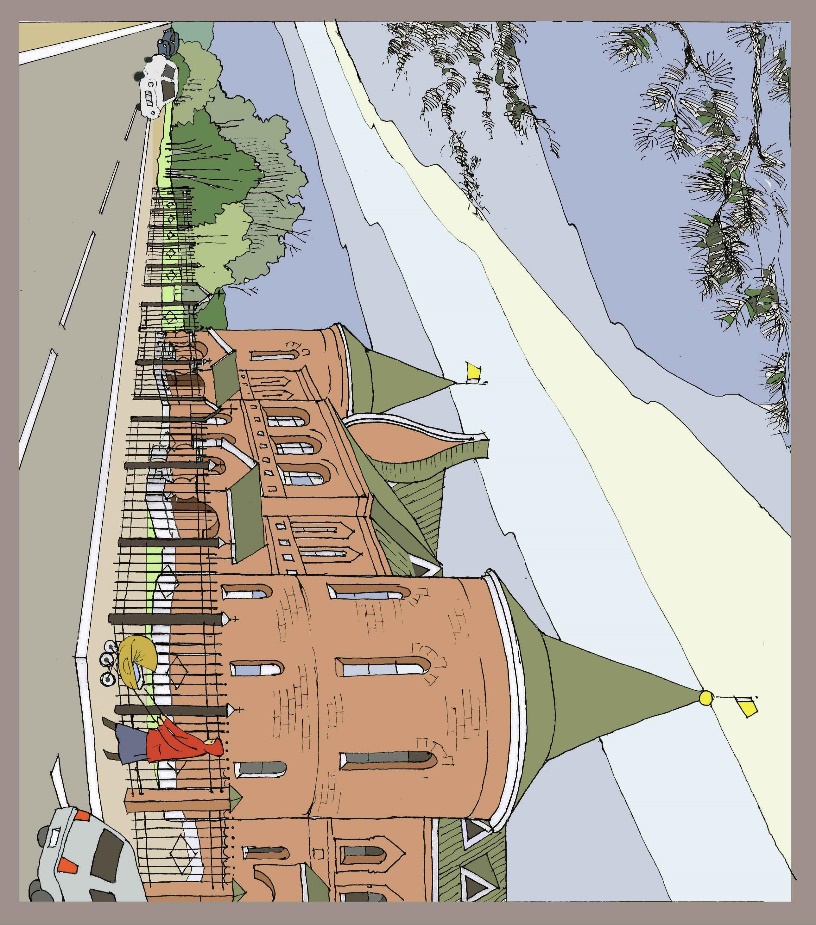 